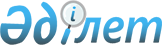 Об организации работы по составлению и сверке списков избирателей Атырауской области
					
			Утративший силу
			
			
		
					Решение Акима Атырауской области от 6 июня 2004 года N 1. Зарегистрировано Департаментом юстиции Атырауской области от 25 июня 2004 года за N 2028. Утратило силу решением акима Атырауской области от 30 марта 2009 года N 15      Сноска. Утратило силу решением акима Атырауской области от 30.03.2009 N 15.

      В целях реализации поручения Президента Республики Казахстан по внедрению автоматизированной информационной системы составления списков избирателей, озвученных в Послании Президента Республики Казахстан народу Казахстана на 2004 год от 4 апреля 2003 года, статьи 24 Конституционного Закона Республики Казахстан от 28 сентября 1995 года N 2464 "О выборах в Республике Казахстан" о порядке составления и сверке списков избирателей, также для приведения в надлежащий порядок списков избирателей по каждому избирательному участку РЕШИЛ: 

      1. Акимам города Атырау и районов: 

      1) в месячный срок уточнить и составить описание границ избирательных участков с включением в них номера каждого жилого дома и правильным наименованием улиц, упорядочив их через соответствующие ономастические комиссии;

      2) в месячный срок сформировать обновленную базу действующей автоматизированной информационной системы "Избиратель" (далее - АИС "Избиратель"), дополнив ее сведениями об избирателях по итогам последних выборов 20 сентября 2003 года;

      3) изыскать средства и обеспечить компьютерной техникой каждый сельский (аульный) округ, поселок для внедрения АИС "Избиратель";

      2. Акимам города Атырау и города Кульсары в месячный срок 

      совместно с отделами внутренних дел, председателями кооперативов собственников квартир провести подворные, поквартирные обходы, проверить паспортный режим проживающих в них граждан. 

      3. Управлению внутренних дел Атырауской области (по согласованию): 

      1) оказывать содействие и организовывать проверку паспортного режима в городах областного и районного значения с полугодовой периодичностью; 

      2) обеспечить достоверность сведений о гражданах, прибывающих в область для постоянного проживания и имеющих гражданство Республики Казахстан, с целью включения их в списки избирателей; 

      3) ежеквартально представлять уполномоченным должностным лицам местных исполнительных органов, занимающихся составлением списков избирателей, сведения о миграции населения области. 

      4. Управлению юстиции Атырауской области (по согласованию) рекомендовать ежеквартально представлять уполномоченным должностным лицам местных исполнительных органов, занимающихся составлением списков избирателей, сведения о регистрации смерти граждан области. 

      5. Аппарату акима Атырауской области, акимам города Атырау и районов обеспечить достоверность данных об избирателях, отраженных в списках избирателей по АИС "Избиратель". 

      6. Контроль за исполнением данного решения возложить на руководителя аппарата акима Атырауской области Накпаева С.Ж.


					© 2012. РГП на ПХВ «Институт законодательства и правовой информации Республики Казахстан» Министерства юстиции Республики Казахстан
				
      Аким области

А. Мусин
